	      California State Polytechnic University, Pomona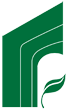 Multiple Subject/Single Subject/Education SpecialistCooperating Teacher Orientation VerificationIn our ongoing effort to orient selected K-12 Cooperating Teachers for the important role of working with the Cal Poly Pomona Teacher Candidates, an individual or small-group orientation at the school site will be conducted by the University Supervisor. Since Cooperating Teachers’ experience working with Teacher Candidates varies, the orientation aims to address the specific needs of each Cooperating Teacher.  Orientation, at a minimum includes, but is not limited to, a review of the following: Introduction of the University Supervisor to the K-12 Cooperating Teacher Role of the University Supervisor. Role of the on-site K-12 Cooperating Teacher Role of the Teacher Candidate Review Clinical Practice Model (pre-observation planning, observation, post-collaborative conversation)Provide and review approved Cal Poly Lesson Plan Template (2)Complete 1formal observation before week 7 and one during the solo period using Clinical Practice tools (Making Content Accessible)Review Sample Curricular Timeline for Clinical PracticeExchange contact information (i.e. phone numbers, e-mail, business cards) Respond to questions and concernsThe following signatures verify that (1) the Cooperating Teacher received the Program Handbook, and (2) a Clinical Practice Orientation occurred on the date and location below for this Cooperating Teacher: Cooperating Teacher: ___________________________________________________School Site:_____________________________________  District: _______________Subject:_______________________________  Phone:_________________________E-mail Address: ________________________________________________________Signature: ___________________________________________ Date: ____________University Supervisor___________________________________________________E-mail Address: __________________________________ Phone:________________Signature: ___________________________________________ Date: ____________Name of Teacher Candidate:______________________________________________Quarter: ______________________University Supervisor returns signed sheet to Clinical Practice Staff in CSO